Allgemeine Geschäftsbedingungen (AGB) für Kraftvolle Auszeit Die nachstehenden Geschäftsbedingungen der Firma Kraftvolle Auszeit, Inh. Mandy Störner, Schützenstr. 11, 14641 Nauen, Deutschland gelten für alle Verträge, die ein Kunde / Klient hinsichtlich der vom Personaltrainer und dessen Leistungen abschließt. Hiermit wird der Einbeziehung von eigenen Bedingungen des Kunden widersprochen, es sei denn, es ist etwas anderes vereinbart.Terminvereinbarungen / StornogebührenVereinbarte Termine sind verbindlich. Personaltrainingstermine, die vom Kunden innerhalb der letzten 24 Stunden vor dem vereinbarten Termin abgesagt oder geändert werden, verfallen zu Lasten des Kunden und werden mit einer Stornogebühr in Höhe von 25 Euro berechnet.. Gleiches gilt, wenn der Kunde innerhalb der oben genannten Frist nicht zum vereinbarten Termin erscheint. Terminänderungen / Terminabsagen müssen telefonisch  oder per Mail erfolgen.Der Personal Trainer behält sich vor, Änderungen der ausgeschriebenen Termine vorzunehmen, Ansprüche auf Terminabsagen sind ausgeschlossen.Außentermine / SchlechtwetterWurde ein Außentermin vereinbart, kann dieser wegen schlechtem Wetter nur von Personal Trainer abgesagt werden. Erfolgt keine Absage durch den Personal Trainer, findet der Termin am vereinbarten Ort, zum vereinbarten Zeitpunkt statt. Der Kunde ist für temperatur- und wettergerechte Kleidung selbst zuständig und verantwortlich.VergütungDas Honorar beträgt im Outdoortraining  60 (sechzig) Euro je Stunde.  Alle weiteren Tarife sind aus der Tarifübersicht zu entnehmenBei Vertragsabschluss mit einer Laufzeit von mindestens 6 Monaten, wird der Beitrag jeweils zum 01. des Monats fällig.Sonstige Kosten für den Personal Trainer (z.B. Eintrittsgelder, Platzkarten, Aufnahmegebühren, Reise- und Übernachtungskosten, Spesen usw.), werden vom Kunden, in notierter Höhe übernommen.Für die Anfahrtskosten wird eine Kilometerpauschale von  50 Cent pro gefahrenen Kilometer Hin- und Rückfahrt seitens des Kunden übernommen.Gesundheits-Checks, Re-Checks, Trainingsauswertungen und Trainingspläne für Folgezeiten sind im Honorar enthalten und werden nicht gesondert nach Aufwand abgerechnet. Ausnahme ist die Erstellung von Ernährungsplänen, Ernährungsanalysen oder Begleitung beim Einkauf, die Gebühren entnehmen Sie der Tarifübersicht.Der Kunde erhält auf Wunsch eine Quittung (Barzahlung)  oder Rechnung  (Überweisung). Diese ist ohne Abzüge zahlbar  innerhalb von sieben Tagen nach Erhalt. Gerät der Kunde in Verzug, werden Verzugskosten mit einer Gebühr von 10 € (zehn Euro), erhoben.
Solange die Rechnung nicht beglichen ist, besteht kein Anspruch auf weitere Betreuung, Spezielle Programme, die Sonderpreise beinhalten, werden gegen Vorkasse in Rechnung gestellt.Die Überweisung erfolgt auf das Konto 	       Mandy Störmer       Verwendungszweck: Kraftvolle Auszeit + vollständiger Name + Datum der Trainingseinheit                     IBAN:  DE38 1605 0000 4810 0147 25                     BIC: WELADED1PMB                     Bank: MBS NauenDas Erstgespräch ist kostenfrei.Der Kunde verpflichtet sich vor jeder Betreuung, die Art der Leistung mit seiner Unterschrift als  Leistungsnachweis abzuzeichnen.4. KündigungDie Mitgliedschaft bei einer vertraglichen Vereinbarung von mindestens 6 Monaten kann im gegenseitigen Einverständnis bei nachgewiesener Krankheit, Schwangerschaft, Bundeswehr für einen im voraus zu bestimmenden Zeitraum ausgesetzt werden. In diesem Fall, verlängert sich die ursprünglich vereinbarte Mitgliedschaft um die Zeitspanne, um welche sie geruht hat. Ein außerordentliches Kündigungsrecht bleibt hiervon unberührt.Die Rechte der Mitgliedschaft des Mitglieds sind nicht übertragbar.Gerät der Kunde schuldhaft mit mindestens 2 Monatsbeiträgen in Verzug, so werden die gesamten Monatsbeiträge der Restlaufzeit sofort zur Zahlung fällig.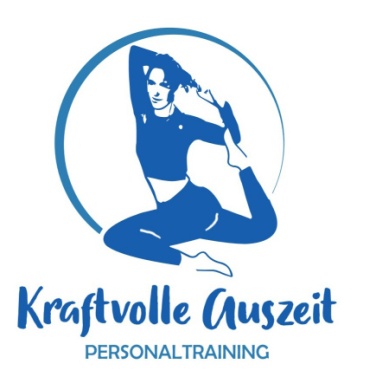 5. DatenÄnderungen des Namens, der Adresse und der Bankverbindung des Kunden sind der Firma Kraftvolle Auszeit unverzüglich mitzuteilen. Durch Unterlassung entstehen Mehrkosten z.B.: Rücklastgebühren der Bank, gehen zu Lasten des Mitglieds.Personenbezogene Daten (Anamnese, Bedarfsanalyse, Trainings- & Ernährungspläne u.ä.) werden nicht an Dritte weitergegeben. Ausgenommen hierbei sind die notwendige Übermittlung personenbezogener Daten an den Kooperationspartner für Ernährung.Mündliche Nebenabreden bestehen nicht. Teilnichtigkeit bedeutet nicht Gesamtnichtigkeit.6. Sporttauglichkeit / Haftung / SchädenDer Kunde versichert sportgesund zu sein. Er hat sich bei einem Sportarzt seines Gesundheitszustandes versichert. Er verpflichtet sich sich in regelmäßigen Abständen auf seine Sporttauglichkeit ärztlich untersuchen zu lassen. Jede Erkrankung, Schmerz, Schwindel, Unwohlsein usw. ist dem Personal Trainer sofort mitzuteilen.Alle Anfragen zum derzeitigen/bisherigen Gesundheitszustand und zu den aktuellen Lebensumständen sind wahrheitsgemäß und vollständig zu beantworten.  Alle Änderungen sind dem Personal Trainer sofort mitzuteilen.Die Teilnahme am Personal Training erfolgt auf eigenes Risiko. Für Sachschäden wird eine Haftung ausgeschlossen, es sei denn, dem Personal Trainer ist ein vorsätzliches oder grob fahrlässiges Verhalten nachzuweisen.Eine Haftung für den Verlust mitgebrachter Kleidung, Wertgegenstände und Geld wird nicht übernommen, es sei denn, der Verlust ist auf grob fahrlässiges Verhalten der Firma Kraftvolle Auszeit zurückzuführen.Eine Haftung für leichte Fahrlässigkeit ist ausgeschlossen. Dies gilt nicht für Schäden aus der Verletzung des Lebens, des Körpers oder der Gesundheit, die auf einer fahrlässigen Pflichtverletzung des Personaltrainers oder den Erfüllungsgehilfen berufen.7. Buchung des Personal TrainerAnmeldungen/Buchungen erfolgen mündlich oder telefonisch .Kontakt:Kraftvolle AuszeitMandy StörmerSchützenstr. 1114641 NauenMobil:0170/9060 626E-Mail:Kraftvolle.auszeit@gmail.comInternet:www.personaltraining-nauen.de